Science Career Picture ProjectThink about a career of someone you know that does science as part of his/her job.  Take her/his picture.  We will be displaying the pictures on the bulletin board outside of the classroom.  Interview the person about how they use science in his/her job.You will also need to include the following information:	1.  Picture of the person	2.  Person’s name  (first and last)	3.  Job Title - Be descriptive.  Use “ER Nurse” rather than “nurse” or “Civil 	     Engineer” instead of “Engineer” or “Genetic Researcher” rather than                   “researcher”, etc.	4.  A summary of how she/he does science in their job.Example: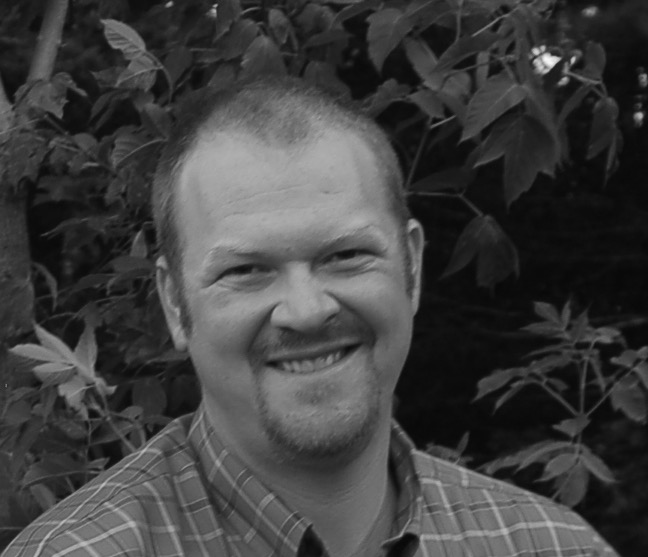 Grading Rubric:Science Career Picture Project					Name:									Class:Grading Rubric:5 Points3 Points0 PointsPictureTaken by you!Printed from a webpage.No picture included.Person’s Name1st and Last Name included.No name included.Job TitleJob title is descriptive.  Ex - “ER Nurse”, “Civil Engineer”, “Genetic Researcher”Job title is not descriptive.  Ex - “Nurse”, “Engineer”, “Researcher”No job title included.SummaryIncludes what the person does and explains how that is science.Only includes a job description.  Doesn’t explain how it is science related.No summary included.5 Points3 Points0 PointsMY GRADEPictureTaken by you!Printed from a webpage.No picture included.Person’s Name1st and Last Name included.No name included.Job TitleJob title is descriptive.  Ex - “ER Nurse”, “Civil Engineer”, “Genetic Researcher”Job title is not descriptive.  Ex - “Nurse”, “Engineer”, “Researcher”No job title included.SummaryIncludes what the person does and explains how that is science.Only includes a job description.  Doesn’t explain how it is science related.No summary included.FINAL GRADE------------------------------------------------------------------------------FINAL GRADE------------------------------------------------------------------------------FINAL GRADE------------------------------------------------------------------------------FINAL GRADE------------------------------------------------------------------------------